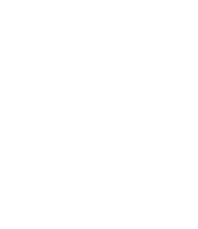 Samlet tilsynsvurdering Tilsynet har til formål at pege på udviklingsmuligheder og arbejdspunkter, som der skal arbejdes med lokalt i det efterfølgende år. Et arbejdspunkt er alvorligt og derfor skal klubben straks efter tilsynet sætte fokus på det, så der opnås bedre kvalitet. Et udviklingspunkt er tænkt som en indsats hvor der er mulighed for at justere en indsats som løftes fra god til fremragende kvalitet. Arbejds- og udviklingspunkterne skal sikre, at børnene får de bedste betingelser for trivsel, udvikling, læring og dannelse. Samtidig giver tilsynene forvaltningen mulighed for at systematisere overordnede indsatser, og projekter på området og målrette servicemål for de kommende år.Der er i samarbejde med lederen blevet formuleret følgende som skal arbejdes med det næste år, og der vil blive udarbejdet en handleplan med prioritering af nedenstående punkter, som skal returneres til konsulent senest 2 måneder efter tilsynet. Klubbens tILSYNSBESVARELSEBemærkninger til klubbens tilsynsbesvarelseDer er blevet udarbejdet en grundig tilsynsbesvarelse fra KJK og Kastrupgård. Det er medarbejderne der har stået for udarbejdelsen af tilsynsbesvarelse, uden involvering fra lederen.I begge klubber har de arbejdet med opmærksomhederne fra sidste tilsyn. Nogle af områderne er de kommet længere med end andre. Der er et godt og tværfagligt samarbejde med andre relevante samarbejdspartnere. Derudover har KJK et fint samarbejde med eksempelvis hotellet og Netto i Kastruplundgade. Der kunne savnes et stærkere arbejdsfællesskab i forhold til M-klasserne. KJK peger selv på, at de mangler kompetencer og ressourcer til at løfte opgaven på bedste vis. Ligeledes peger KJK på, at de har et stort arbejdspres, hvor de synes det er svært at være nok til stede sammen med børnene.Begge klubber har en tydelig struktur i forhold til ugens aktiviteter og mange af dem er på baggrund af børnenes egne ønsker til, hvad der skal ske i klubben. Begge klubber arbejder med udgangspunkt i den fælles vision der er for klubberne i Tårnby Kommune, men der kunne savnes nogle helt konkrete eksempler fra den daglige praksis, der kan tydeliggøre hvordan det omsættes i hverdagen.Toppen har et solidt samarbejde med deres forældregruppe. Der er løbende orientering, og et stort fokus på børnenes trivsel i klubben og alle forældre bliver tilbudt status/trivselsmøder med personalet.OBSERVATIONERForvaltningsopsamling vedrørende observationer på tilsynsbesøgetOpsamling på observationer i FK og UK KJK: På observationsdagen i fritidsklubben, var der 8 medarbejdere på arbejde. 5 i almenklub og 3 i specialklub (Toppen). Fremmødet var 8 børn i Toppen og omkring 30 børn i almen klub.På observationsaftenen i ungdomsklubben, var der tre medarbejdere på arbejde. Fremmødet var i observationstidsrummet ml. kl. 18-20 stødt stigende og endte omkring de 35- 40 unge, da observationen sluttede. Relationsarbejdet:Observationerne i fritidsklubben peger på voksne der er tæt på børnene og gode til at være i dialog med dem. De spørger ind til deres dag i skolen og har god tid til at lytte. Der er mange grin og der er generelt et positivt kropssprog fra alle medarbejdere. Der er god fokus på de børn der kommer fra Toppen, også fra medarbejdere i almenklubben. Der er mange gode relationer børnene imellem, men der er også børn, der er en del for sig selv. Det gælder særligt et par børn fra specialafdelingen (Toppen) og et enkelt barn, der ikke taler meget dansk. En opmærksomhed fra tilsynet er, at mobiltelefoner ikke fylder ret meget. Det er usædvanligt og måske er det en af grundene til, at der var mange fine barn-voksne relationer.I ungdomsklubben bar interaktionerne mellem de unge og medarbejdere generelt præg af stor imødekommenhed og interesse for de unge. Medarbejderne kommunikerede meget anerkendende og med stor grad af lydhørighed. Medarbejderne var primært orienteret mod samværet/kommunikation med de unge frem for kollegaerne. Samtidig oplevedes medarbejderne meget tydelige og voksne i deres samvær med de unge.Fx: under observationen gik sirenen grundet en brand i området. Flere unge spurgte ind til hvorfor den gjorde dette. Medarbejderen gav sig tid til at forklare, at det var pga. røgudviklingen og hvorfor røgudvikling kan være farligt. Dette gjordes med seriøsitet og med en tilsyneladende forståelse af, at selvom man talte til unge, så blev kommunikationen ikke for avanceret. Kommunikationen mellem de unge oplevedes generelt som åbent og tillidspræget. Der oplevedes heller ikke konflikter eller nedsættende kommunikation mellem de unge på observationstidspunktet. Aktiviteter/leg og samvær: Dagen i fritidsklubben, på KJK, var bundet op på en dagsplan. Der er en struktur, hvor der altid er en medarbejder i køkkenet, på tilsynsdagen var der to børn der var deltagende, men dog kun sporadisk. Der var rigtig god deltagelse i boldrummet, som blev benyttet stor set hele tiden. Det var godt at se. Både i pc-rummet og i Nintendo rummet var der aktivt deltagende voksne. Specielt i Nintendo rummet var der rigtig gode dialoger mellem den voksne og de børn der var deltagende. Her lykkedes det også at få involveret den dreng der ikke snakker så meget dansk i spil med to andre børn.Der var også ”spa dag” for en lille gruppe, men fordi det var fordybelse, blev der ikke lavet observationer der.I Toppen var der en virkelig god stemning. Der blev spillet Yatzy og Uno med flere børn, og der blev grinet og hygget. Begge personaler var rigtig gode i deres relationer med børnene og de lykkedes med at fastholde dem i aktiviteterne i et godt stykke tid. Senere blev der lavet lagkage til en pige der havde fødselsdag, men selve fejringen var der ikke så meget kvalitet i. De fik ikke rigtig samlet gruppen til et fællesskab, hvor der var fokus på hende, der havde fødselsdag. Der var et stort fokus på at skabe fællesskaber mellem nogle af de børn der er tilknyttet Toppen og den almene fritidsklub. Det ser ud til, at de lykkes godt med det.Medarbejderne fordelte sig hele tiden godt i ungdomsklubben, så der i alle lokaler var tilstedeværelse af en medarbejder. Denne aften bevægede de voksne sig ikke udenfor. Der var dog heller ikke mange unge, som bevægede sig udenfor. På denne aften var der ikke tilbud om mere strukturerede aktiviteter fra medarbejdernes side, men personalet var åbne for de unges initiativ om fx at igangsætte bordtenniskamp, billard eller snak. De fysiske rammer:I KJK er der gode forhold til børnene i fritidsklubben. Der er køkken/cafe, ”Sporten” som er det store rum med mulighed for boldspil, bordtennis, bordfodbold, billard, arkadespil og sofagrupper, PC-rum, musikrum, krearum, ”Nintendo” rum, ”Tik Tok” rum og Toppen. Ude er der bl.a. boldbane, med mulighed for fodbold og basketball.Der var generelt en god fordeling af børn og medarbejdere, hvilket fik den betydning, at det var en dag, hvor der virkede roligt, og der var mange muligheder for børnene at fordybe sig i det de var i gang i, uden at blive forstyrret.Lokalerne fremstår meget nøgne og kolde i deres udtryk. Bare hvide vægge. Lyssætningen er lysstofrør, hvilket ikke virker indbydende og hyggeligt.  UK i KJK afholdes i en afgrænset del af klubben, hvor man kun bruger køkkenet/cafeen og Sporten, samt uderummet. Mange ting skal foregå i samme lokale. Der kom hurtigt pres på hyggeområdet, da sofapladser hurtigt slap op. På observationsaftenen var der taget en stor boomblaster frem, hvor der blev spillet høj musik, efter ønske fra nogle unge. Den høje musik blev meget dominerende i rummet og understøttede en stigende høj stemmeføring blandt de unge. I køkkenet/cafeen var der mere ro og fred. Et par piger sad og spillede og der var snak mellem en medarbejder og en ung i køkkenet. Også her fremstår lokalet nøgent og koldt. Og der var ikke gjort tiltag, for at gøre det indbydende  Fx stod der lanterne i vinduerne, men disse var ikke tændt. Opsamling på observationer i FK Kastrupgård:På observationsdagen var der 4 medarbejdere på arbejde- heraf en helt ny pædagog, som havde første dag. Fremmødet var på dagen omkring 40 børn.Relationsarbejdet:Generelt bar interaktionerne mellem medarbejdere og børn præg af stor imødekommenhed, kendskab og med anerkendelse. Fx Da klubben åbnede, står de voksne klar til at tage imod og alle der kom, blev der hilst pænt på ved navn.De voksne var primært orienterede mod børnene frem for de andre voksne. Generelt oplevedes der god og rar stemning blandt børnene og der oplevedes ikke de store konflikter mellem børnene. Børnene gik til de voksne for hjælp ved de få konflikter der observeredes. Kommunikationen fra de voksne i de få konflikter der opstod, bar lidt præg af en irettesættende tilgang frem for at være undersøgende på intentionen bag adfærden. Der var dog også mange kram, grin og smil at hente hos personalet.  Der kom en stor gruppe af unge fra 6. årgang i klubben. Da de kom, ”satte” de sig på cafeen og spillede bordtennis og snakkede med en voksen. Der var god stemning, dog meget højlydt. Det virkede lidt som om de andre årgange trak sig fra cafeen. En observeret dialog mellem to piger understøttede dette, da den ene forslog om de skulle spille bordtennis, hvortil den anden svarede at de kunne de jo ikke fordi 6. klasserne spillede.   Aktiviteter/leg og samvær:På observationsdagen sås én forberedt/struktureret aktivitet i kreaværkstedet. Tilsyneladende kan man melde sig til at stå i cafeen og hjælpe med efter og bemande cafeen. De to piger som havde meldt sig, var dog ikke aktivt med i forberedelse/tilberedelsen dagens eftermiddagsmad. Derudover skulle nogle ud at købe ind til aftensmad til dagens aftenklub. Gruppen var tilsyneladende ikke aftalt på forhånd, men aftaltes på dagen. Man så voksne som gik med på børnenes initiativer om fx at spille rundt om bordet. Og der blev også igangsat en udendørsaktivitet. Der observeredes flere perioder, hvor flere voksne var samlet omkring cafeen over længere tid og der var en tendens til at flere voksne påtog sig rollen som ”flyver/tjekke op” i rummene, men ikke tog længerevarende ophold i rummene. Der var en tendens til, at børnene samledes sig i PC-rummet, cafeen og kreaværkstedet. Om den manglede tilstedeværelse af voksne i de to yderrum, influerede på, at disse rum ofte stod hel eller halvtomme under observationen, vides ikke.  Under observationer i cafeområdet, kom flere børn hen og gik i dialog med mig. Til spørgsmålet om de godt kunne lide at gå i klub, svarede de at det var meget bedre nu, end det havde været før. Dog udtrykker en dreng at ” det er som om computerne har overtaget klubben”. Dette nok med henvisning til det store nye pc-rum. De fysiske rammer:Man har arbejdet meget med de fysiske rammer i Kastrupgård. Særligt den visuelle understøttelse træder frem, idet man har lavet meget tydelige tavler for både ugeplaner (igangværende og den næstkommende uge), årshjul og tavle til booking af det nye computerrum, som man har etableret. Disse tavler hænger i cafeområdet og det er tydeligt, at børnene bruger disse tavler til at orientere sig om hvad der sker i klubben.Fx var det tydeligt at mange vidste at den nye pædagog skulle starte den dag og hilste pænt på ham. Dette stod på ugeplanen Kastrupgård er udfordret i forhold til deres fysiske rammer set i forhold til deres medlemstal, og det faktum, at flere rum er gennemgangsrum. Dog skal det nævnes, at rummene fremstår tydelige i forhold til, hvad det er man kan i de forskellige rum (brætspilrum/hyggerum, computerrum, kreaværksted (osv.). Overvejende fremstår rummene velholdte, pæne og imødekommende. I kreaværkstedet var der gjort klar til dagen med den aktivitet, som den voksne havde forberedt. Man har i cafeen lavet plads til bordtennisbord. Det at lægge op til både mere stillesiddende aktiviteter (spise og snak/hygge) og mere fysisk aktivitet i samme lokale, oplevedes til tider udfordrende på observationsdagen. Børne/unge vurderingOpsamling på børne/unge interview i FK Kastrupgård, FK, KJK, Toppen og UK i KJKFK Kastrupgård:I tilsynsbesvarelsen, beskrives det, at man gennem interviewet har fået større fokus på børnenes ønsker i forhold til indretning og muligheder i uderummet. De adspurgte børn giver udtryk for, at det fedt at komme i klub og være sammen med sine venner. De giver udtryk for, at man har venner på tværs af klasser og årgange. De fortæller, at de har et godt forhold til de voksne i klubben og man kan komme til dem, hvis der er problemer. De voksne er søde og sjove. De voksne kan godt skælde ud, men det er kun når man laver ballade og efter en advarsel.De beskriver, at de oplever, at de indendørs faciliteter er for små, og at der mangler plads/rum, både indendørs og udendørs. Der nævnes specifikt et ønske om at få et rum kun til bordtennis, da det larmer for meget i cafeen. De beskriver også, at de oplever, at der sker mange fede ting i klubben, og at ugeplanstavlen er med til at skabe godt overblik. De synes det fungerer godt med børneboksen, hvor de kan komme med forslag og i forhold til, hvad der skal laves til efter (eftermiddagsmaden, der serveres i cafeen).FK KJK:De adspurgte børn beskriver, at de har venner på klubben, men ikke venner, der ikke er klassekammerater. De giver udtryk for, at de er trygge ved de voksne, og at man kan snakke med dem. De beskriver uderummet som kedeligt og efterspørger flere spændende legeredskaber. Ligeledes er listen lang over ønsker til indendørs. Der kommer mange gode ideer. I KJK har man som i Kastrupgård en postkasse, hvor man kan komme med forslag til indkøb af aktiviteter og mad mm. I forbindelse med snak om de fysiske rammer efterspørges der et sted, hvor man kan slappe af, og hvor der skal være mere stille. Der efterspørges flere aktiviteter, og at aktiviteterne kan starte tidligere end kl. 16, hvor mange enten er gået hjem, eller skal hjem. Der snakkes om konceptet fed fredag, hvilket de adspurgte i interviewet mener bør afskaffes og erstattes med fx banko. Specialklubben Toppen:De adspurgte unge i Toppen beskriver, at de har venner i klubben, også venner som ikke er klassekammerater. De oplever, at de voksne er gode at snakke med om alt, også når det har været en svær dag. De efterspørger en aftenklub dag mere. De kommer med forskellige ønsker/forslag, særligt til ture ud af huset. Ellers synes de, at klubben har alt. UK KJK:De adspurgte unge beskriver, at venskaber både er kommet via skolen, og er skabt over tid i klubben. Man beskriver, at de voksne i UK opleves som rollemodeller og nogen man kan komme til og få hjælp af. Her efterspørger man mulighed for hjælp i forbindelse med afhængighed. Relationen til medarbejderne er afgørende for, om man beder om hjælp.De unge beskriver selv at de ikke har haft lyst til at ændre på rammerne. At de godt kan lide de rammer pædagogerne sætter for UK. De giver dog udtryk for at de ikke var opmærksomme på at det var en mulighed at kunne påvirke deres klub. Dog beskriver de at de oplever at der mangler noget i forhold til de fysiske rammer, som de ikke helt kan sætte fingeren på.Der efterspørges fælles aktiviteter som fx rundbold, som er udfordrende på klubbens matrikel, men som kunne aftales ved at gå ned til Ved diget med en flok. Generelt er opsamlingen i tilsynsbesvarelsen omkring de 4 interviews og de refleksioner peronalet har haft på baggrund af disse, meget overordnet og med primær fokus på hvad der kommet frem af specifikke ønsker til legeredskaber og aktiviteter fra medlemmerne. Der er ikke gået i dybden med børnene/de unges udsagn og hvad disse kunne bunde i og give anledning til af opmærksomhedspunkter. De ovenstående opsamlinger er lavet af den tilsynsførende konsulent på baggrund af transskriptionerne af de fire interviews Medarbejder interview Opsamling på medarbejderinterviewDer var fem medarbejdere til interview, tre fra KJK og to fra Kastrupgård.Det var medarbejdere med forskellige forudsætninger i forhold til. Hvor længe de har arbejdet i klubberne og om de har ny ledelse eller har haft leder i en del år. Det var tydeligt, at det havde en betydning for deres opfattelse af, hvordan de oplever deres arbejdsliv er.De to klubber er på et begyndende stadie i forhold til samarbejde, men de oplever, at der er en forståelse for, at de skal hjælpe hinanden, når der er brug for det.På KJK har de en struktur der fungerer godt for dem, heri er der også et godt samarbejde mellem almenklub og Toppen. De hjælper hinanden og er fleksible for at få arbejdsdagene til at hænge sammen på bedste måde. Det gælder også i forhold til ungdomsklubben. Når samarbejdet kan blive udfordret, har de oplevelse af, at for forholdt sig til det. En enkelt gang har det været med supervision fra en psykolog, men det var et godt eksempel for dem på, at det også kan lykkes godt med at komme igennem sværere udfordringer.Der har været fælles ledelse af de to klubber i ca. to måneder. Lederen har tidligere været leder på KJK, men har ny ledelse på begge matrikler.På Kastrupgård er der også et godt samarbejde, men de oplever, at det er sværere at få dagene til at hænge sammen, fordi de er så lille en personalegruppe. Det kræver omstillingsparathed og samarbejde. De synes de har fået et arbejdsfællesskab, hvor de også kan håndtere de lidt sværere ting, eksempelvis hvis samarbejdet knirker lidt. De er gode til at få snakket tingene igennem og de er gode til at opsøge sparring.På KJK har de et godt forhold til deres leder. Der er et tillidsfuldt samarbejde, hvor lederen ikke går så meget ind i, hvilke pædagogiske tiltag der bliver iværksat, men har mere fokus på, at der er en sikker struktur der understøtter arbejdet. Det har medarbejderne det godt med. De ved, at lederen har deres ryg, og har de brug for hjælp, er han hurtig til at understøtte deres behov. De ser det som synlig ledelse. Der er dog også tidspunkter, hvor de synes lederen er for lidt til stede på matriklen, og det kan være svært at gennemskue, hvornår det r lederen er til at få fat på. de synes deres leder er presset på mange opgaver, hvilket er med til oplevelsen af, at han kan være fraværende, selv når han er til stede.Det er relativt nyt, at lederen også er blevet leder på Kastrupgård. Det er meget anderledes for dem, end da de havde deres egen leder. Leder er stort set aldrig fysisk til stede på Kastrupgård. De ser ham næsten kun til personalemøder. Han er altid til at få fat på i telefonen, men det er ikke det samme som, at han er tilgængelig i dagligdagen. Den daglige sparring mangler, det er et stort savn. De har snakket med leder om, de udfordringer de synes det giver, svaret er, at han ikke kan være alle vegne. De har også frihed under ansvar, det synes de godt om. Det er svært at forholde sig til leder, da de ikke ved om det er en midlertidig opgave han har fået, eller om den er permanent. Leder har også meldt ud, at han ikke vil lægge 100% kræfter i arbejdet, så længe han ikke ved om han skal være leder på sigt af Kastrupgård.Begge klubber ved ikke rigtigt, hvad det er leder vil pædagogisk med klubberne, de ved heller ikke om det er ham der sætter retningen, eller om det er deres overordnede leder i det nye center. De ved leder ser positivt på de initiativer de kommer med, de skal kunne argumentere pædagogisk for deres tanker, men så er det også nemt at sætte aktiviteter i gang. Leder vil have, at de beskriver og dokumenterer de forløb de sætter i gang. Der er han virkelig dygtig i sit arbejde.Der er i begge klubber et stort fokus på at få etableret fællesskaber, hvor det er muligt for alle børn at se sig selv i. Det betyder, at de gør sig grundige overvejelser, når de sammensætter grupper til forskellige aktiviteter. Det er en måde at få børn der er lidt tilbageholdende ind i nye grupper. Det giver også børn der ikke shiner så meget, en mulighed for at kunne vokse. De synes de kan se en god effekt af den måde at arbejde på. De synes også, at de har en opgave i at gøre børn og unge klar til voksenlivet.tILSYNETS SAMMENFATNINGTilsynet har til formål at pege på udviklingsmuligheder og arbejdspunkter. Disse udpeges på baggrund af klubbens tilsynsbesvarelse. Observationer, børne/unge vurdering og medarbejderinterview. Ved tilsynet i klubben er der blevet peget på følgende:Arbejdspunkt:Det bliver ikke tydeligt i hverken observationer, medarbejderinterview, børne/unge interview eller tilsynsbesvarelse, på hvilken måde klubberne arbejder målrettet med deres intentionelle praksis. Derfor følgende arbejdspunkt:Der skal arbejdes med et større fokus på intentionel praksis, hvor det bliver tydeligere, hvad personalet vil med deres arbejdeUdviklingspunkt:Kastrupgård: Observationerne peger på, at der i perioder er en ujævn fordeling af personaleressourcerne i huset. Det gør det mere udfordrende for personalet at have fingeren på pulsen i forhold til, hvor børnene er, hvad de kan have brug for og hvordan de på bedst mulig måde kan understøtte de børn der har lidt sværere ved selv at skabe kontakt. Derfor følgende udviklingspunkt:Fokus på bedre rollefordeling og placering i huset. Børnene fortæller i interviewet, at det et problem med bortennisbordet i cafeen. Det bliver også tydeligt i observationerne og derfor gives følgende udviklingspunkt:På hvilken måde kan lokalerne udnyttes bedst muligt, så der både gives mulighed for fordybelse og mere bevægelsesmæssige aktiviteter?Observationerne peger på at der kan være en mulig udfordring med at skabe en kultur, hvor det ikke er særlige årgange der bliver for toneangivende i forhold til tiltag og tilbud.Hvordan kan I videreudvikle jeres klubtilbud, så det i vidst muligt omfang taler til hele aldersgruppen fra 10- til og 13 år? KJK-FKObservationerne peger på, at der kunne være stor gavn af en større grad af involvering fra børnene i eftermiddagsmaden. Det kunne være en aktivitet, hvor der er et langt større potentiale for læring og orientering med fællesskaber. Derfor gives følgende udviklingspunkt:Hvordan kan i arbejde med at involvere børnene mere aktivt i tilberedelse af eftermiddagsmaden?KJK- UK:I interviewet med de unge peger de på, at der mangler et eller andet i forhold til rummene i klubben, uden at de kan blive konkrete. Observationerne i UK peger på, at der kunne være brug for at udnytte de muligheder der er til stede i klubben på en mere hensigtsmæssig måde. Derfor følgende udviklingspunkt:På hvilken måde kan UK blive klogere på, hvad de unge efterspørger og udnytte de fysiske rammer, så der bliver mulighed for fordybelse og understøttelse af aktiviteter, uden at blive forstyrret?KJK-Toppen:Observationerne i Toppen peger på, at der kan være brug for at undersøge på hvilken måde fællesskabet kan styrkes. Derfor følgende udviklingspunkt:På hvilken måde kan der arbejdes målrettet mod et tydeligere fællesskab, med udgangspunkt i de mange forskelligheder der er i børnegruppen?Afsluttende bemærkninger:Det har generelt været et fint tilsyn på begge matrikler. Der har været en god stemning ved observationerne og stort set ingen konflikter. Det var godt at se. Udearealerne var ikke meget brugt, og det var ikke en del af ugeplanerne. Det kunne have været godt at se mere udnyttelse af dem.Det var tydeligt, at børnene i FK fortrinsvis er, hvor de voksne er. Det er et signal om, at de gerne vil relationerne og derfor naturligvis vigtigt at de voksne får udnyttet det bedst muligt.Tilsynet er udført af: Maud Nielsen og Arne Høgsvig, Tilsynsførende pædagogiske konsulenterTilsynet afsluttet den:13. februar 2023TÅRNBY
KOMMUNESamlet tilsynsrapport – 2023 Kastrup Juniorklub og KastrupgårdCenter for dagtilbud og pædagogik 